PORTET AnaïsEducation :-2013/2014 - BIMoPoDD  GE Master 2 (Integrated Biology, from Molecules to Populations and Sustained Development) speciality research GE (Environnement Genomics) - Perpignan University (UPVD)-2012/2013 - BIMoPoDD  GE Master 1- UPVD-2009/2012 - Biology and Ecology Degree biology mention - UPVDEmployment history :-2014 / 2017 - PhD student  - Role of innate immune cellular response in the compatibility polymorphism in Biomphalaria glabrata / Schistosoma mansoni - co- supervised by Benjamin GOURBAL and Richard GALINIER - IHPE Laboratory (Host pathogens interaction & Environment ) UMR 5244 - UPVD-2014 - Master  2 Work placement - 6 month - Molecular bases of immune specificity in Biomphalaria glabrata - supervised by Benjamin GOURBAL - IHPE UMR 5244 - UPVDLaboratoire IHPE UMR 524458 avenue Paul Alduy66860 Perpignan06.72.90.45.33 anais.portet@univ-perp.fr-2013 - Master  1 Work placement - 3 month - Cellular support of immune priming in Biomphalaria glabrata - supervised by Benjamin GOURBAL - IHPE Laboratory UMR 5244 - UPVD-2012 - Voluntary Work placement - 5 weeks - Invertebrates Immunity - supervised by Benjamin GOURBAL - IHPE Laboratory UMR 5244 - UPVD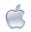 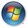 Computer software :et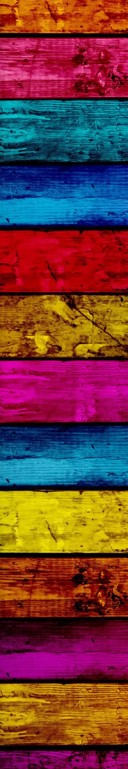 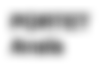 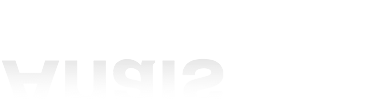 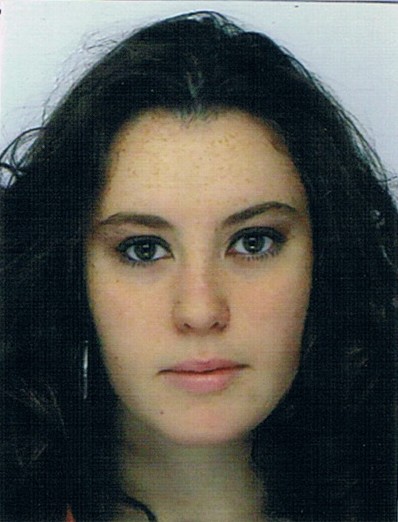 -Scientific software skillsGalaxyProject / FlowJo  / CLC Sequence Viewer 6 / Cluster / JavaTreeView-Other scientific softwareR / MeV / GepardOthers certificates:-CLES 1 english - 2012-C2I level 1 - 2009Interests :-All Sciences (…)-Music-Sport : ski, rugby, dance (modern-jazz) …